Practical Science Videos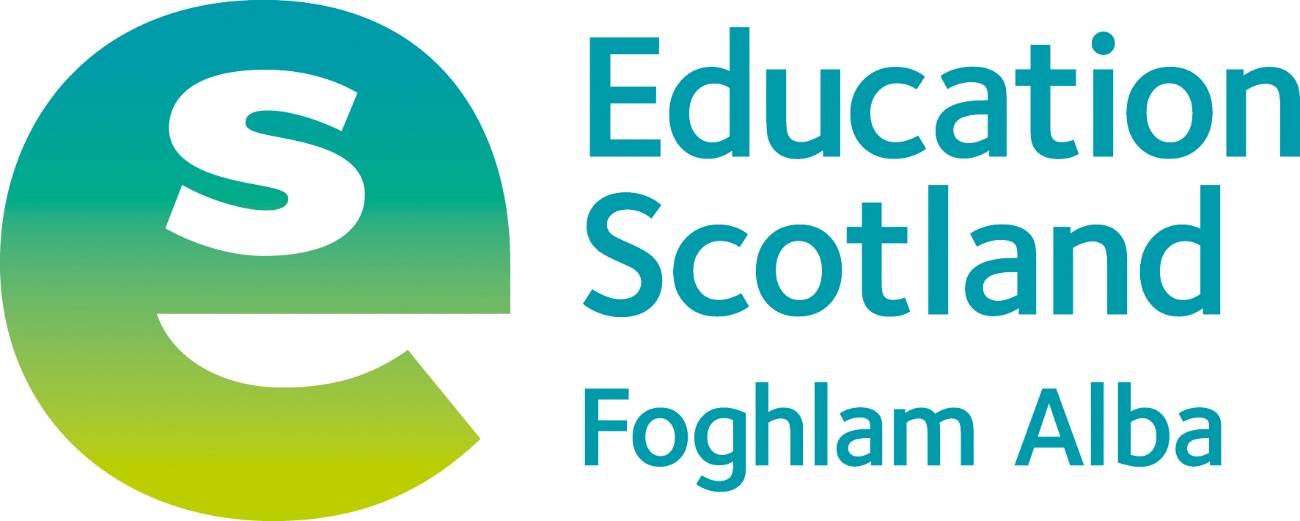 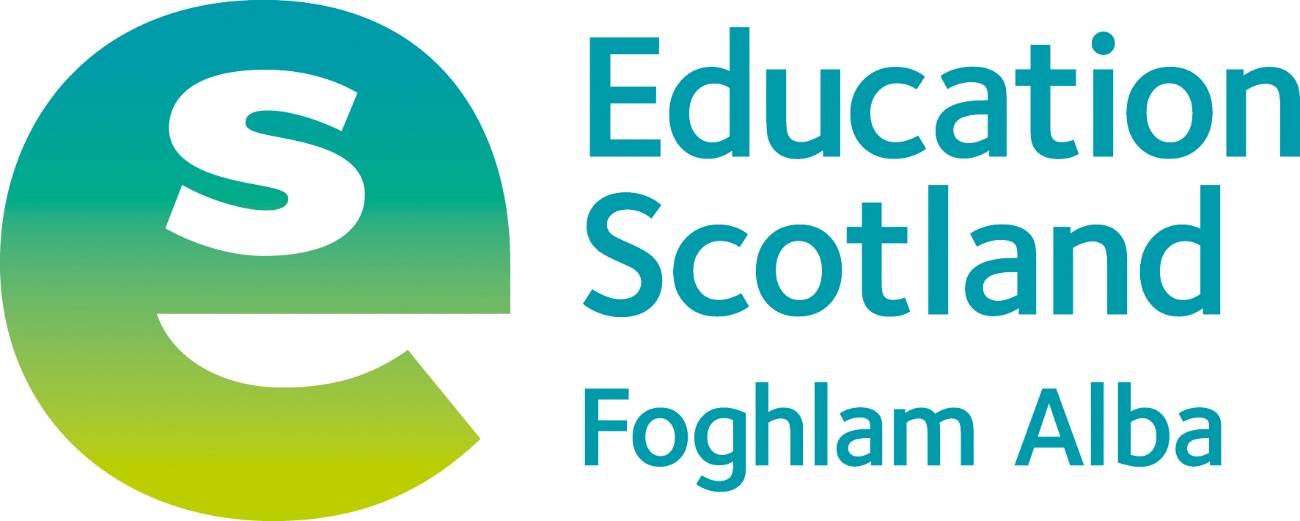 Publication schedule11 January 2021The following table lists the practical video experiment videos to be published in the coming weeks. Interactive assessment material has been produced to accompany each video. These associated resources will be made available in January 2021. SubjectExperiment TitleLevelUnitProduced byLocationLinkBiologyEnzymes - Degradation reaction (catalase or amylase)National 5Cell biologyBBC, ES & SSERCBBC Bitesizehttps://www.bbc.co.uk/bitesize/guides/zcr74qt/revision/2BiologyEffect of temperature on catalaseNational 5Cell biologyBBC, ES & SSERCBBC Bitesizehttps://www.bbc.co.uk/bitesize/guides/zcr74qt/revision/4BiologyHydrogen peroxide and immobilised/pH/substrate concentrationHigherMetabolism for survivalBBC, ES & SSERCBBC Bitesizehttps://www.bbc.co.uk/bitesize/guides/zwnffg8/revision/4BiologyHydrogen peroxide and catalase - pHHigherMetabolism for survivalBBC, ES & SSERCBBC Bitesizehttps://www.bbc.co.uk/bitesize/guides/zwnffg8/revision/4ChemistryBurning of sodium in chlorine to make sodium chlorideNational 5Chemical changes and structuresBBC, ES & SSERCBBC Bitesizehttps://www.bbc.co.uk/bitesize/guides/zct4fcw/revision/2ChemistryElephants toothpasteNational 5Chemical changes and structuresBBC, ES & SSERCBBC Bitesizehttps://www.bbc.co.uk/bitesize/guides/zct4fcw/revision/5ChemistryThin layer chromatography of plant pigmentHigherChemistry in societyBBC, ES & SSERCBBC Bitesizehttps://www.bbc.co.uk/bitesize/guides/ztkdd2p/revision/2BiologyThin layer chromatography of plant pigmentHigherSustainability & interdependenceBBC, ES & SSERCBBC Bitesizehttps://www.bbc.co.uk/bitesize/guides/z23ggk7/revision/4PhysicsAverage speedNational 5DynamicsBBC, ES & SSERCBBC Bitesizehttps://www.bbc.co.uk/bitesize/guides/zydyxfr/revision/4PhysicsInstantaneous speedNational 5DynamicsBBC, ES & SSERCBBC Bitesizehttps://www.bbc.co.uk/bitesize/guides/zydyxfr/revision/4PhysicsAcceleration with double maskNational 5DynamicsBBC, ES & SSERCBBC Bitesizehttps://www.bbc.co.uk/bitesize/guides/zch83k7/revision/3Chemistry/ScienceBurning Magnesium in airBGE Level 3Chemical changes ES & Napier UniversityWest OS powered by ClickviewSTEM Nation YouTube channelhttps://clickv.ie/w/sFcphttps://www.youtube.com/playlist?list=PL2doW68jk7MTUZCLWI9FCrhl9fheNBVdQChemistry/ScienceElectrolysis of Copper Chloride solutionBGE Level 3/4Chemical changes ES & Napier UniversityWest OS powered by ClickviewSTEM Nation YouTube channelhttps://clickv.ie/w/wFcphttps://www.youtube.com/playlist?list=PL2doW68jk7MTUZCLWI9FCrhl9fheNBVdQChemistry/ScienceFactors affecting rates of reactionBGE Level 3Chemical changes ES & Napier UniversityWest OS powered by ClickviewSTEM Nation YouTube channelhttps://clickv.ie/w/uFcphttps://www.youtube.com/playlist?list=PL2doW68jk7MTUZCLWI9FCrhl9fheNBVdQChemistry/ScienceMagnesium oxideBGE Level 4Properties and uses of substancesES & Napier UniversityWest OS powered by ClickviewSTEM Nation YouTube channelhttps://clickv.ie/w/tFcphttps://www.youtube.com/playlist?list=PL2doW68jk7MTUZCLWI9FCrhl9fheNBVdQChemistry/ScienceRed Cabbage indicatorBGE Level 3Chemical changes ES & Napier UniversityWest OS powered by ClickviewSTEM Nation YouTube channelhttps://clickv.ie/w/vFcphttps://www.youtube.com/playlist?list=PL2doW68jk7MTUZCLWI9FCrhl9fheNBVdQChemistryAverage rates of reactionNational 5Chemical changes ES & Napier UniversityWest OS powered by ClickviewSTEM Nation YouTube channelhttps://clickv.ie/w/fFcphttps://www.youtube.com/playlist?list=PL2doW68jk7MTUZCLWI9FCrhl9fheNBVdQChemistryMagnesium oxideNational 5Chemical changes ES & Napier UniversityWest OS powered by ClickviewSTEM Nation YouTube channelhttps://clickv.ie/w/eFcphttps://www.youtube.com/playlist?list=PL2doW68jk7MTUZCLWI9FCrhl9fheNBVdQChemistryElectrolysis of Copper Chloride solutionNational 5Chemical changes ES & Napier UniversityWest OS powered by ClickviewSTEM Nation YouTube channelhttps://clickv.ie/w/gFcphttps://www.youtube.com/playlist?list=PL2doW68jk7MTUZCLWI9FCrhl9fheNBVdQChemistryFactors affecting rates of reactionNational 5Chemical changes ES & Napier UniversityWest OS powered by ClickviewSTEM Nation YouTube channelhttps://clickv.ie/w/dFcphttps://www.youtube.com/playlist?list=PL2doW68jk7MTUZCLWI9FCrhl9fheNBVdQChemistryOxidation of Carbonyl compoundsHigherNature’s ChemistryES & Napier UniversityWest OS powered by ClickviewSTEM Nation YouTube channelhttps://clickv.ie/w/dFcphttps://www.youtube.com/playlist?list=PL2doW68jk7MTUZCLWI9FCrhl9fheNBVdQChemistryFormation of estersHigherNature’s ChemistryES & Napier UniversityWest OS powered by ClickviewSTEM Nation YouTube channelhttps://clickv.ie/w/dFcphttps://www.youtube.com/playlist?list=PL2doW68jk7MTUZCLWI9FCrhl9fheNBVdQChemistryDisplacementNational 5Chemistry in societyNapier University & Ian StewartWest OS powered by ClickviewSTEM Nation YouTube channelhttps://clickv.ie/w/pFcphttps://www.youtube.com/playlist?list=PL2doW68jk7MTUZCLWI9FCrhl9fheNBVdQChemistryTrends of Alkanes introductionNational 4National 5Nature’s ChemistryNapier University & Ian StewartWest OS powered by ClickviewSTEM Nation YouTube channelhttps://clickv.ie/w/oFcphttps://www.youtube.com/playlist?list=PL2doW68jk7MTUZCLWI9FCrhl9fheNBVdQChemistryTrends of Alkanes viscosityNational 4National 5Nature’s ChemistryNapier University & Ian StewartWest OS powered by ClickviewSTEM Nation YouTube channelhttps://clickv.ie/w/iFcphttps://www.youtube.com/playlist?list=PL2doW68jk7MTUZCLWI9FCrhl9fheNBVdQChemistryTrends of Alkanes E of ENational 4National 5Nature’s ChemistryNapier University & Ian StewartWest OS powered by ClickviewSTEM Nation YouTube channelhttps://clickv.ie/w/lFcphttps://www.youtube.com/playlist?list=PL2doW68jk7MTUZCLWI9FCrhl9fheNBVdQChemistryTrends of Alkanes FlammabilityNational 4National 5Nature’s ChemistryNapier University & Ian StewartWest OS powered by ClickviewSTEM Nation YouTube channelhttps://clickv.ie/w/mFcphttps://www.youtube.com/playlist?list=PL2doW68jk7MTUZCLWI9FCrhl9fheNBVdQChemistryPotassium permanganate solution and sodium sulphite solutionHigherChemical changes & structureNapier University & Ian StewartWest OS powered by ClickviewSTEM Nation YouTube channelhttps://clickv.ie/w/nFcphttps://www.youtube.com/playlist?list=PL2doW68jk7MTUZCLWI9FCrhl9fheNBVdQChemistryPotassium permanganate solution and potassium iodide solutionHigherChemical changes & structureNapier University & Ian StewartWest OS powered by ClickviewSTEM Nation YouTube channelhttps://clickv.ie/w/qFcphttps://www.youtube.com/playlist?list=PL2doW68jk7MTUZCLWI9FCrhl9fheNBVdQChemistryIodine solution and sodium sulfiteHigherChemical changes & structureNapier University & Ian StewartWest OS powered by ClickviewSTEM Nation YouTube channelhttps://clickv.ie/w/rFcphttps://www.youtube.com/playlist?list=PL2doW68jk7MTUZCLWI9FCrhl9fheNBVdQChemistryIron with copper sulfateNational 5Chemistry in societyNapier University & Ian StewartWest OS powered by ClickviewSTEM Nation YouTube channelhttps://clickv.ie/w/rFcphttps://www.youtube.com/playlist?list=PL2doW68jk7MTUZCLWI9FCrhl9fheNBVdQChemistryIron with copper sulfateHigherChemical changes & structureNapier University & Ian StewartWest OS powered by ClickviewSTEM Nation YouTube channelhttps://clickv.ie/w/hFcphttps://www.youtube.com/playlist?list=PL2doW68jk7MTUZCLWI9FCrhl9fheNBVdQChemistryMiscibility of compoundsHigherChemical changes & structureNapier University & Ian StewartWest OS powered by ClickviewSTEM Nation YouTube channelhttps://clickv.ie/w/jFcphttps://www.youtube.com/playlist?list=PL2doW68jk7MTUZCLWI9FCrhl9fheNBVdQChemistrySolubility of carboxylic acidsNational 5Nature’s ChemistryNapier University & Ian StewartWest OS powered by ClickviewSTEM Nation YouTube channelhttps://clickv.ie/w/hFcphttps://www.youtube.com/playlist?list=PL2doW68jk7MTUZCLWI9FCrhl9fheNBVdQChemistryTrends in physical properties of alcoholsNational 5Nature’s ChemistryNapier University & Ian StewartWest OS powered by ClickviewSTEM Nation YouTube channelhttps://clickv.ie/w/hFcphttps://www.youtube.com/playlist?list=PL2doW68jk7MTUZCLWI9FCrhl9fheNBVdQ